1	На виртуальных консультациях Советников в июне 2021 года (C21\VCC-1) обсуждались два документа: Документ C21/10, "Наем независимого внешнего консультанта по управлению для обзора мероприятий ITU Telecom и представления рекомендаций" и Документ C21/79 "Вклад от Японии: стратегическая и финансовая оценка мероприятий ITU Telecom". По результатам обсуждения было сделано следующее заключение, изложенное в Документе C21/91:7	Отчет о найме независимого внешнего консультанта по управлению, включая рекомендации и различные стратегии (Документы C21/10 и C21/79)7.1	Представитель компании Dalberg делает обзор основных элементов отчета, представленного на VCC-2 (Документ C20/10), в котором Dalberg привела оценку мероприятий ITU Telecom и различные варианты дальнейших действий, в частности, организацию выставки и сессий форума "Цифровые технологии во благо" в рамках ежегодного глобального мероприятия на уровне МСЭ, включающего форумы ВВУИО и/или Глобальный саммит "ИИ во благо". События последнего года усилили интерес к такому мероприятию, и дальнейшее изучение этого варианта составит второй этап работы внешнего консультанта.7.2	Советник от Японии представляет Документ С21/79 и сообщает, что в нем предлагается ряд шагов, направленных на решение вопроса о необходимости обеспечения рентабельности крупномасштабных мероприятий в свете пандемии COVID-19.7.3	Двое из Советников поддерживают подход, изложенный в Документе C21/79, учитывая неотложную необходимость реформировать мероприятия ITU Telecom, избежать сохранения дефицита и оценить ситуацию в контексте "новой нормы" после завершения пандемии COVID-19.7.4	Двое других Советников замечают, что Совету следует рассмотреть все варианты, изложенные в отчете Dalberg, и что Государства-Члены должны иметь возможность представить другие варианты.7.5	Несколько Советников отмечают, что в Документе C21/10 не содержится никакой информации о стоимости или финансировании второго этапа работы консультанта, а также о методах или сроках ее реализации. Принимая во внимание, что выставки ITU Telecom, по-видимому, были вытеснены другими мероприятиями и что возможности для участия заинтересованных сторон ограничены, они предлагают отложить принятие решения Советом до сессии 2022 года и согласовать проведение второго этапа работы консультанта с нормализацией ситуации в области международных поездок.7.6	Один из Советников отмечает, что Глобальный саммит "ИИ во благо" и форумы ВВУИО были успешными мероприятиями, в которых участвовали многие крупные международные организации, структуры частного сектора и гражданского общества, и говорит, что необходимо узнать мнение и этих организаций. Проведение мероприятия нового типа может отрицательно сказаться на этих мероприятиях, что не отвечает интересам Союза.7.7	Генеральный секретарь указывает, что в Глобальном саммите "ИИ во благо" и выставках ITU Telecom принимают участие разные структуры, и что форумы ВВУИО являются мероприятиями Организации Объединенных Наций.7.8	Советник от Испании сообщает, что ее администрация готова поделиться информацией финансового характера, касающейся организации Всемирного конгресса по подвижной связи 2021 года, который пройдет в Барселоне с 28 июня по 1 июля.7.9	Руководитель Департамента управления финансовыми ресурсами сообщает, что в соответствии с положениями пункта 4 раздела решает Резолюции 11 (Пересм. Дубай, 2018 г.) наем независимого внешнего консультанта по вопросам управления для первого этапа был покрыт из Оборотного выставочного фонда (EWCF). Если Совет примет решение продолжить реализацию второго этапа, он должен будет уполномочить Генерального секретаря изъять необходимые средства из EWCF; ни в бюджете МСЭ, ни в бюджете секретариата ITU Telecom ассигнования на второй этап не предусмотрены. Кроме того, в Резолюции 11 (Пересм. Дубай, 2018 г.) было указано, что минимальный резерв EWCF должен составлять 5 млн швейцарских франков. Хотя мероприятие ITU Telecom 2020 года не состоялось, затраты секретариата ITU Telecom были покрыты за счет EWCF, баланс которого по состоянию на 31 декабря 2020 года составлял 6,6 млн швейцарских франков. Если мероприятие ITU Telecom 2021 года также не состоится в очном формате, возникший дефицит будет покрываться за счет EWCF.7.10	Представитель Dalberg соглашается, что текущая глобальная ситуация в области мероприятий, связанных с ИТ, становится все более конкурентной и было бы неразумно ставить под угрозу существующие успешные мероприятия или увеличивать финансовое бремя организаторов. Напротив, ставится цель взаимодействия с заинтересованными сторонами и мероприятиями для создания комплексного и скоординированного портфеля мероприятий. Компании Dalberg пока не было предложено представить ни методы, ни сроки проведения второго этапа, но она готова проработать этот вопрос. Консультант также готов адаптировать свое предложение в соответствии с потребностями и интересами Государств-Членов и рассмотреть все три варианта, изложенные в отчете, или любые другие варианты, сформулированные Государствами-Членами.7.11	Советники благодарят Dalberg за презентацию и работу, принимают к сведению Документы С21/10 и С21/79 и согласовывают перенос принятия решения по данному вопросу до сессии Совета 2022 года.2	Таким образом, Совету предлагается принять решение о найме консультанта для второго этапа.______________СОВЕТ 2022
Женева, 21–31 марта 2022 года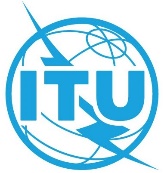 Пункт повестки дня: PL 2.1Документ C22/10-RПункт повестки дня: PL 2.123 ноября 2021 годаПункт повестки дня: PL 2.1Оригинал: английскийОтчет Генерального секретаряОтчет Генерального секретаряДАЛЬНЕЙШИЕ ДЕЙСТВИЯ ПО НаЙМУ независимого внешнего консультанта по управлениЮ для обзора мероприятий ITU Telecom 
и представления рекомендацийДАЛЬНЕЙШИЕ ДЕЙСТВИЯ ПО НаЙМУ независимого внешнего консультанта по управлениЮ для обзора мероприятий ITU Telecom 
и представления рекомендацийРезюмеНа виртуальных консультациях Советников в июне 2021 года обсуждались документы C21/10 и C21/79. Участники заседания согласовали перенос принятия решения по данному вопросу до сессии Совета 2022 года.Необходимые действияСовету предлагается принять решение о найме консультанта для второго этапа.____________Справочные материалыC20/10, C21/10, C21/79, C21/91